Resoluciones #325 - #340Resoluciones #325 - #340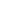 